Załącznik nr 1 do zapytania ofertowego                                                                                            ……………………………………………(miejscowość,  data)       Nazwa i adres podmiotu składającego ofertę:...................................................................................................................................................... .............................NIP         ....................................................... REGON .....................................................................................Nr KRS   .......................................................................................................................................Osoba wyznaczona do kontaktów z Zamawiającym: ......................................................................................................................................................Numer telefonu:.........................................................................................................................Numer faksu:  ...........................................................................................................................e-mail  ..........................................................................................................................................                                                                                             	Gmina Moryń	Plac Wolności 1	74 – 503 Moryń O  F  E  R  T A  CENOWAOdpowiadając na zapytanie ofertowe  z dnia _____________r ., na :Podejmowania, zabezpieczenia, leczenia oraz rehabilitacji dzikich zwierząt oraz zwierząt towarzyszących pochodzących z terenu Gminy MoryńOferujemy wykonanie zamówienia w zakresie objętym przedmiotem zamówienia:koszty dojazdu (interwencja) — ……. zł km/brutto (dojazd liczony z Ośrodka do Gminy Moryń i z powrotem, ewentualnie uwzględniony dojazd do gabinetu weterynaryjnego),usługa odłowienia podstawowego bez wykorzystania odłowni …………. zł osobnik/brutto,podstawowa usługa weterynaryjna od ……… do ………. zł osobnik/brutto, zgodnie z załączonym wykazemutylizacja padłych zwierząt w Ośrodku Rehabilitacji Zwierząt w Szczecinie w zależności od wagi:do 10 kg — do ………… zł brutto,od 11 kg do 20 kg — ………… zł brutto,od 21 kg do 30 kg — ………… zł brutto,od 31 kg do 40 kg — ………… zł brutto,od 41 kg do 50 kg — …………zł brutto,od 51 kg do 60 kg — ………… zł brutto,od 61 kg do 70 kg — ………… zł brutto,od 71 kg do 80 kg — ………… zł brutto,od 81 kg do 90 kg — ………… zł brutto,5) utrzymanie zwierząt podczas kwarantanny w przypadku, gdy okaże się ona niezbędna (pierwsze 15 dni — medykamenty, pokarm, pielęgnacja itp.)a) …………… zł osobnik/brutto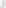 Po tym czasie koszty opieki pokrywać będzie Ośrodek Rehabilitacji Zwierząt.- odłowienie dzika wraz z uśmierceniem i utylizacją — ……… zł/ osobnik- odłowienie dzika i przetransportowanie go do środowiska naturalnego ………. zł/osobnikNależy zapoznać się z klauzulą informacyjną o gromadzeniu, przetwarzaniu, udostępnianiu danych osobowych zawierającej informacje o administratorze danych osobowych, zakresie przetwarzania danych osobowych i uprawnieniach z tym związanych pod adresem: https://bip.moryn.pl/artykul/klauzule-informacyjne-rodoOświadczam, iż zapoznałem się z informacjami dot. przetwarzania danych osobowych.Termin realizacji zadania: – 31.12.2024 r. Termin płatności wynosi 30 dni.Oświadczamy, iż posiadamy uprawnienia, pozwolenia do wykonywania działalności objętej przedmiotem zamówienia oraz dysponujemy potencjałem technicznym i osobowym umożliwiającym realizację zamówienia.Oświadczamy, iż znajdujemy się w sytuacji ekonomicznej i finansowej umożliwiającej wykonanie zamówienia.Oświadczam, że zapoznaliśmy się z treścią umowy i ja akceptujemy. Oświadczam, że nie zachodzą w stosunku do mnie przesłanki wykluczenia z postępowania na podstawie art. 7 ust. 1 ustawy z dnia 13 kwietnia 2022 r. o szczególnych rozwiązaniach w zakresie przeciwdziałania wspieraniu agresji na Ukrainę oraz służących ochronie bezpieczeństwa narodowego (Dz. U. poz. 835).      .………………………………………                                         (podpis Wykonawcy)..…………………………………………………...(Pieczęć/cie) imienne i podpis/sy osób uprawnionych  do składania oświadczeń  woli w imieniu wykonawcy